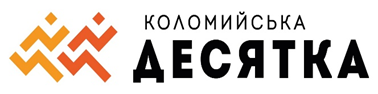 Положення  про проведення спортивно-масового заходу  «Коломийська десятка»1. Дата, місто проведення   Україна, Івано-Франківська обл.,  м. Коломия   26.09.2021р. 2. Мета заходу  Спортивно-масовий захід «Коломийська десятка» проводиться з метою:  популяризації бігової культури в Україні;  залучення людей різних вікових категорій до занять бігом;  створення умов для проявів спортивних здібностей населення;  популяризації здорового способу життя;  розвитку витривалості спортсменів;  розвитку масового спорту;  розвитку спорту і туризму у місті Коломия; 3. Організатори Організаторами заходу виступає ГО «Коломийський біговий клуб» . 4. Базові правила проведення заходу  Захід включає в себе спортивну частину - легкоатлетичний забіг на 10км та дитячий забіг на 200 метрів.  Організатор залишає за собою право вносити зміни в програму змагань.  Організатор змагань гарантує проведення заходу за будь-яких погодних умов.  Організатор заходу залишає за собою право перенести змагання на іншу дату у разі приймання урядом або органом місцевого самоврядування рішення щодо відміни проведення забігу в зв’язку із пандемією Covid 19. Організатор заходу залишає за собою право скасувати захід (до або під час проведення) через форс-мажорні обставини. 4.1 Здоров'я учасників:  Кожен учасник добровільно бере участь у змаганнях, визнаючи всі ймовірні ризики для власного здоров'я під час і після їх закінчення.  Кожен учасник змагань бере на себе особисту відповідальність за свій фізичний стан і здатність завершити обрану дистанцію змагань.  Організатор заходу не несе відповідальності за фізичні травми, ушкодження, погіршення фізичного стану, які учасник змагань поніс до, під час та після проведення заходу.  Організатор заходу не несе відповідальності за погіршення фізичного стану учасника змагань після проведення змагань.  Організатор заходу не несе відповідальності за будь-які збитки (втрату або пошкодження особистих речей), які учасник змагань поніс під час проведення змагань та іншу шкоду, завдану під час змагань учасниками або глядачами змагань.  5. Матеріальне забезпечення проведення заходуЗахід проводиться за рахунок коштів спонсорів, партнерів, частково за рахунок місцевих бюджетів у межах виділених коштів та за рахунок стартових внесків самих учасників.  Витрати по проїзду, розміщення та харчування несуть організації, що відряджають учасників або самі учасники. 6. Умови участі у змаганнях  Допуск учасників до змагань здійснюється за наявності документів, що надаються  Організатору  при отриманні стартового пакета учасника:  роздрукований та підписаний лист-згоду (доступний для скачування в особистому кабінеті учасника);  посвідчення особи, що підтверджує вік учасника (обов'язково для всіх учасників)  До участі у змаганнях  допускаються учасники (чоловіки та жінки) віком від 18 років.  До участі у дитячому забігу  допускаються учасники (хлопчики та дівчатка) віком від 6 до 10 років. 7. Маршрут забігу   Траса змагань прокладена по місту Коломия.Покриття траси: асфальт, бруківка.Старт і фініш дистанції проводиться в одному місці. 9. Реєстрація на змагання  Реєстрація учасників проводиться на сайті  Учасник вважається зареєстрованим, якщо він заповнив реєстраційну анкету на сайті та сплатив відповідний реєстраційний збір на дистанції, де він передбачений.  Організатор змагань має право призупинити або повністю закрити реєстрацію без попередження в разі досягнення ліміту учасників або сплину кінцевої дати реєстрації (03.09.2021 року).Стартовий внесок: вартість стартового внеску на дистанцію 10 км. становить: 350 грн до 31.05.2021 року;   вартість стартового внеску на дистанцію 10 км. становить: 400 грн до 16.07.2021 року;вартість стартового внеску на дистанцію 10 км. становить: 450 грн до 16.08.2021 року;вартість стартового внеску на дистанцію 10 км. становить: 500 грн до 03.09.2021 року;Система знижок для спортивних клубів.-20 % від вартості на момент реєстрації, при умові одночасної подачі заявки та оплати від 5-10 учасників.(з 01.06.2021 року).Вартість перереєстрації учасників становить 100 грн.Реєстрація на дитячий забіг безкоштовна. Реєстраційний внесок, сплачений учасником змагань не підлягає поверненню, якщо учасник не може взяти участь у змаганні, завершити обрану дистанцію, не вкладеться у встановлений ліміт часу, а так само, якщо учасник дискваліфікований або змагання скасовані (перенесені) через форс-мажорні обставини і т. д.  Реєстрація учасника анулюється, якщо під час реєстрації ним були надані неточні та/або помилкові данні. У разі анулювання реєстрації грошові кошти не повертаються. При реєстрації на змагання кожному учаснику присвоюється стартовий номер.  11. Особисті дані учасників  Кожен учасник змагань згоден на використання його особистих даних, фото-, відео- або аудіо матеріалів з його участю і без узгодження з ним для реклами заходу без будь-якої компенсації з боку організатора заходу.  Всі фото- та відеоматеріали змагань, доступні організатору заходу, можуть бути використані організатором заходу як допоміжні документи, що підтверджують точність результатів змагань і випадки порушення правил змагань. 12. Стартові пакети та їх отримання  Стартові пакети можна отримати 25.09.2021 року в Палацу культури «Народний дім» за адресом: вул. Театральна, 27  у м. Коломиї з 17.00 год. до 20.00 год.  Стартові пакети можна отримати 26.09.2021 року в стартовому містечку з 07.00 год. до 8. 30 год.До стартових пакетів входять:  нагрудний номер;  медаль фінішера;  можливість використання камери схову для речей і роздягальні;  пункти харчування на фініші;  - медична допомога на фініші;- пакет фінішера. Учасники змагань отримують стартові пакети особисто при пред'явленні листа -згоди та документа, що посвідчує особу.  13. Результати та їх облікОрганізатор змагання не гарантує отримання особистого результату кожним учасником у таких випадках:  учасник невірно прикріпив номер;  учасник стартував або фінішував з чужим номером;  стартовий номер порваний, зім'ятий і т.п.;  електронний чіп був розмагнічений, порваний, зім'ятий і т.п.;  втрати номера.  14. Ліміт часу  10 км – 1 година 30 хвилин;  Учасники змагань, які не дотрималися ліміту часу, знімаються з дистанції і можуть продовжити рух поза трасою змагань (тротуари, пішохідні доріжки і т. д.), дотримуючись ПДР України.  17. Визначення та нагородження переможців і призерів  Визначення переможців та призерів змагань відбувається суддями змагань за фактом приходу учасників на фініш.  Нагородження учасників змагань відбувається у день проведення змагань.Нагородження учасників змагань проводиться з 1 по 3 місце у чоловіків і жінок в абсолютній першості.Лист-згодаЯ,_________________________________________________________________________________  Дистанція/ Стартовий номер_______________/______________  ПІДТВЕРДЖУЮ, що:  моя участь у  спортивно-масовому заході  «Коломийська десятка» є ДОБРОВІЛЬНОЮ;  усвідомлюю всі можливі наслідки для мого життя та здоров’я під час участі у  спортивно-масовому заході «Коломийська десятка» ; мій стан здоров`я дозволяє мені брати участь у спортивно-масовому заході  «Коломийська десятка»; - не перебуваю під впливом лікарських засобів або у стані сп`яніння (алкогольного, наркотичного, токсичного і т. п.);  у випадку приймання ліків, я попередньо проконсультувався з лікарем і отримав від нього дозвіл на участь у спортивно-масовому заході  «Коломийська десятка» . ЗАЯВЛЯЮ, що:  погоджуюсь із тим, що Організатори спортивно-масового заходу  «Коломийська десятка» не несуть відповідальність за можливе погіршення стану мого здоров`я, травми або смерть в період підготовки, проведення і після закінчення заходу; відповідно до вимог Закону України «Про захист персональних даних», даю свою згоду на обробку моїх персональних даних при проведенні заходів, пов`язаних з організацією спортивно-масового заходу  «Коломийська десятка» , а також погоджуюсь на надання інтерв’ю представникам ЗМІ.  «_______» ___________________________ 20___ р. Підпис _________________________  Місто проведення заходу: ________________________________________________  Контактний телефон учасника _____________________________________  Ім’я та контактний телефон іншої особи у разі потреби ___________________________________ 